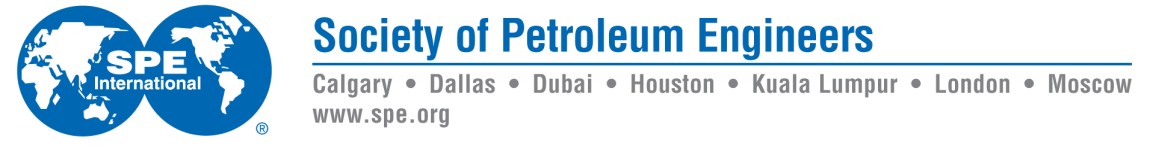 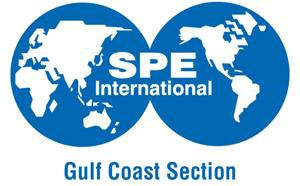 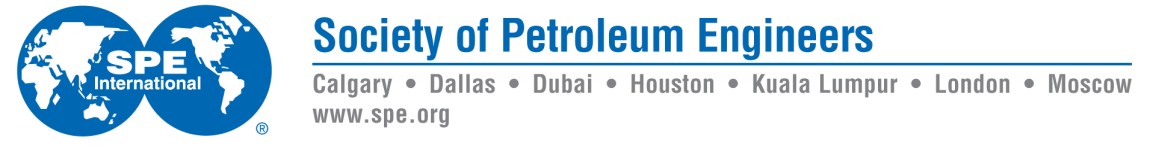 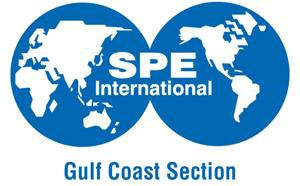 APPLICATION FOR THE SPE GULF COAST SECTION COMMUNICATION SERVICES BOARD 2019-2021APPLICATION DEADLINE – July 16, 2021On behalf of the SPE-GCS Community Service (CS) Board, I would like to thank you for your interest in becoming a member of the next CS Board. Selected board members are motivated and talented individuals that represent the largest body of SPE CSs, actively host SPE community service events. Below you will find open positions and I encourage you to apply for a chance to contribute to our industry and serve our local community as GCS CS board members. Give yourself the opportunity to positively influence both yourself and the society we live in within the Gulf Coast Section. Join us on the 2021-2022 CS Board as we kick off our best year yet!Please complete your application at end and send to SPEGCSCommunityServices@gmail.com.Thank you for your interest in joining the SPE GCS CS Board, we are excited to review your application. If you have any question or comment, please do not hesitate in contacting us at SPEGCSCommunityServices@gmail.com.Sincerely,2021-2022 SPE-GCS CS Board ApplicationAPPLICATION DEADLINE – July 16, 2021General Applicant InformationName: ________________________Email: _________________________Phone Number: __________________SPE Member Number: ____________Highest Degree in Education: _______________School for Highest Degree: _________________Years of work experiences: ___Company you work for: _________________________Previous Companies you work for: _______________________Past SPE Activities: ______________________Volunteer Experience: ___________________Leadership Experience: __________________Why do you like to join Community Service Group?One References and contact info from work or SPE: ___________________Desired Role on the CS Board:Chair (1) ___Treasurer (1) ___Event Lead (1-5) ___Coordinator (1-2) ___Member (no limit) ___Thank you for your interest in joining the SPE GCS CS Board, we are excited to review your application. If you have any question or comment, please do not hesitate in contacting us at SPEGCSCommunityServices@gmail.com.CommitteesDescriptionChair                 Leads the CommitteeTreasurerWorks with CS chair on budget preparation and event reports. (2-year commitment) (opening: 1)Event LeadLead year round community service events (about 10). Typical events are _Energy4me presentations to Houston area High Schools_SPE GCS booth at Houston Energy Day_HCC STEM Expo_Girl Exploring Math and Science (GEMS)_Spring ISD Career Fair, Science_Engineering Fair of Houston (SEFH)_ISWEEEP (Science Fair)_Beach Clean ups_Houston Food Bank_Rebuild Houston   (openings: 1-5)CoordinatorWorks across GCS sections, with YP, Education, website, social media groups, and collaboration with SPE-GCS communications team(openings: 1-2)MemberHost volunteering events  (opening: no limit)